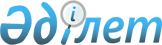 Об утверждении квалификационных требований для осуществления деятельности по разработке, производству, ремонту, торговле, приобретению боевого ручного стрелкового оружия и патронов к нему и перечня документов, подтверждающих соответствие им
					
			Утративший силу
			
			
		
					Приказ и.о. Министра по инвестициям и развитию Республики Казахстан от 28 января 2016 года № 112. Зарегистрирован в Министерстве юстиции Республики Казахстан 15 марта 2016 года № 13457. Утратил силу приказом Министра цифрового развития, оборонной и аэрокосмической промышленности Республики Казахстан от 24 апреля 2019 года № 55/НҚ (вводится в действие по истечении двадцати одного календарного дня после дня его первого официального опубликования)
      Сноска. Утратил силу приказом Министра цифрового развития, оборонной и аэрокосмической промышленности РК от 24.04.2019 № 55/НҚ (вводится в действие по истечении двадцати одного календарного дня после дня его первого официального опубликования).
      В соответствии с подпунктом 1-1) пункта 1 статьи 12 Закона Республики Казахстан от 16 мая 2014 года "О разрешениях и уведомлениях" ПРИКАЗЫВАЮ:
      1. Утвердить прилагаемые квалификационные требования для осуществления деятельности по разработке, производству, ремонту, торговле, приобретению боевого ручного стрелкового оружия и патронов к нему и перечень документов, подтверждающих соответствие им.
      2. Комитету индустриального развития и промышленной безопасности Министерства по инвестициям и развитию Республики Казахстан (Ержанов А.К.) обеспечить:
      1) государственную регистрацию настоящего приказа в Министерстве юстиции Республики Казахстан;
      2) направление копии настоящего приказа в печатном и электронном виде на официальное опубликование в периодических печатных изданиях и информационно-правовой системе "Әділет" в течение десяти календарных дней после его государственной регистрации в Министерстве юстиции Республики Казахстан, а также в Республиканский центр правовой информации в течение десяти календарных дней со дня получения зарегистрированного приказа для включения в эталлонный контрольный банк нормативных правовых актов Республики Казахстан;
      3) размещение настоящего приказа на интернет-ресурсе Министерства по инвестициям и развитию Республики Казахстан и на интранет-портале государственных органов;
      4) в течение десяти рабочих дней после государственной регистрации настоящего приказа в Министерстве юстиции Республики Казахстан представление в Юридический департамент Министерства по инвестициям и развитию Республики Казахстан сведений об исполнении мероприятий, предусмотренных подпунктами 1), 2) и 3) пункта 2 настоящего приказа.
      3. Контроль за исполнением настоящего приказа возложить на курирующего вице-министра по инвестициям и развитию Республики Казахстан.
      4. Настоящий приказ вводится в действие по истечении двадцати одного календарного дня после дня его первого официального опубликования.
      "СОГЛАСОВАН"   
      Министр обороны   
      Республики Казахстан   
      __________________И. Тасмагамбетов   
      2 февраля 2016 года
      "СОГЛАСОВАН"   
      Председатель Комитета   
      национальной безопасности   
      Республики Казахстан   
      ___________________ В. Жумаканов   
      5 февраля 2016 года
      "СОГЛАСОВАН"   
      Министр национальной экономики   
      Республики Казахстан   
      __________________ Е. Досаев   
      "__" _____________2016 года
      "СОГЛАСОВАН"   
      Исполняющий обязанности   
      Министра национальной экономики   
      Республики Казахстан   
      __________________ М. Кусаинов   
      18 февраля 2016 года
      "СОГЛАСОВАН"   
      Министр внутренних дел   
      Республики Казахстан   
      ___________________К. Касымов   
      9 февраля 2016 года Квалификационные требованиядля осуществления деятельности
по разработке, производству, ремонту, торговле,
приобретению боевого ручного стрелкового оружия и патронов
к нему и перечень документов, подтверждающих соответствие им Форма сведений
к квалификационным требованиям для осуществления деятельности
по разработке, производству, ремонту, торговле, приобретению
боевого ручного стрелкового оружия и патронов к нему
      1. Для подвида деятельности по разработке боевого ручного стрелкового оружия и патронов к нему наличие:
      1) у руководителя или заместителя руководителя юридического лица, в том числе руководителя или заместителя руководителя его филиала, а также физического лица, осуществляющего лицензируемый вид деятельности, высшего технического образования:
      фамилия, имя, отчество _______________________________________;
      должность ____________________________________________________;
      номер и дата приказа о назначении ____________________________;
      специальность по образованию _________________________________;
            номер и дата выдачи диплома о высшем техническом образовании ____________________________________________________________________;
      наименование высшего учебного заведения, выдавшего диплом ____;
      2) квалифицированных специалистов, имеющих соответствующее техническое образование, стаж работы не менее одного года по специальности:
      фамилия, имя, отчество _______________________________________;
      должность ____________________________________________________;
      номер и дата подписания приказа о назначении _________________;
      стаж работы по специальности _________________________________;
      специальность по образованию _________________________________;
            номер и дата выдачи диплома о высшем техническом образовании ____________________________________________________________________;
            наименование высшего учебного заведения, выдавшего диплом ____________________________________________________________________;
      3) производственно-технической базы, находящейся на правах собственности (предприятиям, расположенным в специальной экономической зоне наличие производственно-технической базы на правах собственности не обязательно), огороженной, изолированной, расположенной на предусмотренном действующими нормативами безопасном расстоянии от жилых и производственных объектов, включающей:
      специализированное производственное здание____________________;
      испытательную лабораторию_____________________________________;
            специально оборудованный склад для хранения разработанных комплектов оружия и патронов________________________________________;
            кадастровый номер недвижимого имущества (местонахождение) ____________________________________________________________________;
            номер договора и дата подписания договора, в случае если на ином законном основании ____________________________________________;
      наименование организации, с которой заключен договор _________;
            информация о наличии оборудования, стенда, ограждения, изоляции, расстоянии от жилых и производственных объектов, в метрах ____________________________________________________________________;
      4) средств измерений, соответствующих условиям эксплуатации и установленным к ним требованиям согласно Закону Республики Казахстан от 7 июня 2000 года "Об обеспечении единства измерений":
      информация о наличии средств измерений _______________________;
            номер и дата сертификата о поверке средства измерения ____________________________________________________________________;
      5) утвержденной руководителем организации инструкции по безопасной разработке опытных моделей боевого ручного стрелкового оружия и патронов к нему:
            информация о наличии утвержденной руководителем организации инструкции по безопасной разработке опытных моделей боевого ручного стрелкового оружия и патронов к нему _______________________________;
      6) журнала по учету и хранению материалов, полуфабрикатов (заготовок), комплектующих деталей, готовых и бракованных изделий:
            информация о наличии журнала по учету и хранению материалов, полуфабрикатов (заготовок), комплектующих деталей, готовых и бракованных изделий ________________________________________________;
      7) разрешения Комитета национальной безопасности Республики Казахстан или его территориальных органов на работу с использованием сведений, составляющих государственные секреты по заявленному виду деятельности:
      номер и дата выдачи разрешения _______________________________;
      кем выдано ___________________________________________________.
      2. Для подвида деятельности по производству боевого ручного стрелкового оружия и патронов к нему наличие:
      1) у руководителя или заместителя руководителя юридического лица, в том числе руководителя или заместителя руководителя его филиала, а также физического лица, осуществляющего лицензируемый вид деятельности, высшего технического образования:
      фамилия, имя, отчество _______________________________________;
      должность ____________________________________________________;
      номер и дата приказа о назначении ____________________________;
      специальность по образованию _________________________________;
            номер и дата выдачи диплома о высшем техническом образовании ____________________________________________________________________;
            наименование высшего учебного заведения, выдавшего диплом ____________________________________________________________________;
      2) квалифицированных специалистов, имеющих соответствующее техническое образование, стаж работы не менее одного года по специальности:
      фамилия, имя, отчество _______________________________________;
      должность ____________________________________________________;
      номер и дата подписания приказа о назначении _________________;
      стаж работы по специальности _________________________________;
      специальность по образованию _________________________________;
            номер и дата выдачи диплома о высшем техническом образовании ____________________________________________________________________;
      наименование высшего учебного заведения, выдавшего диплом ____;
      3) производственно-технической базы на правах собственности (предприятиям, расположенным в специальной экономической зоне наличие производственно-технической базы на правах собственности не обязательно), огороженной, изолированной, расположенной на предусмотренном действующими нормативами безопасном расстоянии от жилых и производственных объектов, включающей:
            специализированные производственные здания, транспортные средства, оборудование, стенды, испытательную лабораторию, контрольно-измерительную аппаратуру_________________________________;
            согласованный и утвержденный в установленном порядке рабочий проект цехов по производству оружия и патронов к нему_______________;
            механообрабатывающий цех (участок) по изготовлению основных частей (стволов, затворов, барабанов, рамок, ствольных коробок), размещаемый в изолированных помещениях с обеспечением требований по учету и сохранности деталей, сборочных единиц_______________________;
            сборочный цех, размещаемый в изолированных помещениях, оборудованных средствами пожарно-охранной сигнализации, отвечающих требованиям по технической укрепленности с обеспечением условий по учету и сохранности деталей, сборочных единиц_______________________;
            специализированные склады для хранения готового оружия и оборудованных средствами пожарно-охранной сигнализации______________;
            изолятор брака для хранения выбракованных в процессе производства основных частей оружия и патронов к нему_______________;
      к территории производственной базы патронов, размещаемые в отдельных изолированных помещениях, отвечающих требованиям по технической укрепленности предъявляются следующие требования:
            изолированность, наличие ограждения, круглосуточной вооруженной охраны, технической укрепленности, противопожарной безопасности, расположение на предусмотренном действующими нормативами безопасном расстоянии от жилых и производственных объектов_____________________;
      кадастровый номер недвижимого имущества (местонахождение)_____;
            номер договора и дата подписания договора, в случае если на ином законном основании ____________________________________________;
      наименование организации, с которой заключен договор _________;
      4) утвержденной руководителем организации инструкций, положений и нормативно-технических документов по безопасному производству работ, а также документов по учету и хранению материалов, полуфабрикатов (заготовок), комплектующих деталей, готовых и бракованных изделий по: учету деталей, сборочных единиц и готовых изделий в процессе их изготовления, транспортировки и хранения; ведению журнала учета прихода и расхода (пономерного учета, количественного учета, количественного или весового учета заготовок, деталей, составных частей):
            информация о наличии утвержденной руководителем организации инструкций, положений и нормативно-технических документов по безопасному производству работ, а также документов по учету и хранению материалов, полуфабрикатов (заготовок), комплектующих деталей, готовых и бракованных изделий по: учету деталей, сборочных единиц и готовых изделий в процессе их изготовления, транспортировки и хранения; ведению журнала учета прихода и расхода (пономерного учета, количественного учета, количественного или весового учета заготовок, деталей, составных частей) ____________________________________________________________;
      5) разрешения Комитета национальной безопасности Республики Казахстан или его территориальных органов на работу с использованием сведений, составляющих государственные секреты по заявленному виду деятельности:
      номер и дата выдачи разрешения _______________________________;
      кем выдано ___________________________________________________.
      3. Для подвида деятельности по ремонту боевого ручного стрелкового оружия и патронов к нему наличие:
      1) у руководителя или заместителя руководителя юридического лица, в том числе руководителя или заместителя руководителя его филиала, а также физического лица, осуществляющего лицензируемый вид деятельности, высшего технического образования:
      фамилия, имя, отчество _______________________________________;
      должность ____________________________________________________;
      номер и дата приказа о назначении ____________________________;
      специальность по образованию _________________________________;
            номер и дата выдачи диплома о высшем техническом образовании_________________________________________________________;
            наименование высшего учебного заведения, выдавшего диплом ____________________________________________________________________;
      2) квалифицированных специалистов по ремонту оружия, имеющих соответствующее техническое образование, стаж работы не менее одного года по специальности:
      фамилия, имя, отчество _______________________________________;
      должность ____________________________________________________;
      номер и дата подписания приказа о назначении _________________;
      стаж работы по специальности _________________________________;
      специальность по образованию _________________________________;
            номер и дата выдачи диплома о высшем техническом образовании_________________________________________________________;
      наименование высшего учебного заведения, выдавшего диплом_____;
      3) производственно-технической базы на правах собственности (предприятиям, расположенным в специальной экономической зоне наличие производственно-технической базы на правах собственности не обязательно), огороженной, изолированной, расположенной на предусмотренном действующими нормативами безопасном расстоянии от жилых и производственных объектов, включающей:
      специализированное ремонтно-техническое здание________________;
      испытательную лабораторию_____________________________________;
      специально оборудованный склад________________________;
            специально оборудованную территорию и помещение для хранения и проведения контрольных испытаний продукции после произведенного ремонта_____________________________________________________________;
      служебное помещение для размещения работающего персонала______;
      кадастровый номер недвижимого имущества (местонахождение)_____;
            информация о наличии ограждения, изоляции, расстоянии от жилых и производственных объектов, в метрах ______________________________;
      4) средств измерений, соответствующих условиям эксплуатации и установленным к ним требованиям согласно Закону Республики Казахстан от 7 июня 2000 года "Об обеспечении единства измерений":
      информация о наличии средств измерений _______________________;
      номер и дата сертификата о поверке средства измерения ________;
      5) утвержденной руководителем организации инструкции по безопасному производству ремонтных работ:
            информация о наличии утвержденной руководителем организации инструкции по безопасному производству ремонтных работ _____________;
      6) журнала по учету и хранению материалов, полуфабрикатов (заготовок), комплектующих деталей, готовых и бракованных изделий:
            информация о наличии журнала по учету и хранению материалов, полуфабрикатов (заготовок), комплектующих деталей, готовых и бракованных изделий ________________________________________________;
      7) разрешения Комитета национальной безопасности Республики Казахстан или его территориальных органов на работу с использованием сведений, составляющих государственные секреты по заявленному виду деятельности:
      номер и дата выдачи разрешения _______________________________;
      кем выдано ___________________________________________________;
      8) специального оборудования, приспособлений и стенда:
      информация о наличии специального оборудования, приспособления и стенда____________________________________________________________.
      4. Для подвида деятельности по приобретению боевого ручного стрелкового оружия, патронов к нему и торговля ими наличие:
      1) у руководителя или заместителя руководителя юридического лица, в том числе руководителя или заместителя руководителя его филиала, а также физического лица, осуществляющего лицензируемый вид деятельности, высшего технического образования:
      фамилия, имя, отчество _______________________________________;
      должность ____________________________________________________;
      номер и дата приказа о назначении ____________________________;
      специальность по образованию _________________________________;
            номер и дата выдачи диплома о высшем техническом образовании ____________________________________________________________________;
            наименование высшего учебного заведения, выдавшего диплом ____________________________________________________________________;
      2) квалифицированных специалистов, имеющих соответствующее техническое образование, стаж работы не менее одного года по специальности:
      фамилия, имя, отчество _______________________________________;
      должность ____________________________________________________;
      номер и дата подписания приказа о назначении _________________;
      стаж работы по специальности _________________________________;
      специальность по образованию _________________________________;
            номер и дата выдачи диплома о высшем техническом образовании ____________________________________________________________________;
      наименование высшего учебного заведения, выдавшего диплом ____;
      3) журнала по учету поступления и реализации боевого ручного стрелкового оружия и патронов к нему:
            информация о наличии журнала по учету поступления и реализации боевого ручного стрелкового оружия и патронов к нему________________;
      4) разрешения Комитета национальной безопасности Республики Казахстан или его территориальных органов на работу с использованием сведений, составляющих государственные секреты по заявленному виду деятельности:
      номер и дата выдачи разрешения _______________________________;
      кем выдано __________________________________________________.
					© 2012. РГП на ПХВ «Институт законодательства и правовой информации Республики Казахстан» Министерства юстиции Республики Казахстан
				
Исполняющий обязанности
Министра по инвестициям и развитию
Республики Казахстан
Ж. Касымбек Утверждены
приказом исполняющего обязанности
Министра по инвестициям
и развитию Республики Казахстан
от 28 января 2016 года № 112
№ п/п
Квалификационные требования 
Документы, подтверждающие соответствие квалификационным требованиям
Примечание
1
2
3
4
1. Деятельность по разработке боевого ручного стрелкового оружия и патронов к нему
1. Деятельность по разработке боевого ручного стрелкового оружия и патронов к нему
1. Деятельность по разработке боевого ручного стрелкового оружия и патронов к нему
1. Деятельность по разработке боевого ручного стрелкового оружия и патронов к нему
1
наличие высшего технического образования у руководителя или заместителя руководителя юридического лица, в том числе руководителя или заместителя руководителя его филиала, а также физического лица, осуществляющего лицензируемый вид деятельности
форма сведений согласно приложению к настоящим квалификационным требованиям для осуществления деятельности по разработке, производству, ремонту, торговле, приобретению боевого ручного стрелкового оружия и патронов к нему 
2
наличие квалифицированных специалистов, имеющих соответствующее техническое образование, стаж работы не менее одного года по специальности
форма сведений согласно приложению к настоящим квалификационным требованиям для осуществления деятельности по разработке, производству, ремонту, торговле, приобретению боевого ручного стрелкового оружия и патронов к нему
3
наличие научной базы в виде комплекта нормативно-технических документов в области разработки оружия, конструкторской документации на основные (базовые) модели оружия и (или) типы патронов
нормативно-техническая документация
копия документа
4
наличие производственно-технической базы на правах собственности (предприятиям расположенных в специальной экономической зоне наличие производственно-технической базы на правах собственности не обязательно), огороженной, изолированной, расположенной на предусмотренном действующими нормативами безопасном расстоянии от жилых и производственных объектов, включающей:
специализированное производственное здание; 
испытательную лабораторию; 
оборудование и стенд;
специально оборудованный склад для хранения разработанных комплектов оружия и патронов
форма сведений согласно приложению к настоящим квалификационным требованиям для осуществления деятельности по разработке, производству, ремонту, торговле, приобретению боевого ручного стрелкового оружия и патронов к нему
сведения, указывающие о наличии права собственности на помещения, лицензиар получает из соответствующих информационных систем 
5
наличие средств измерений, соответствующих условиям эксплуатации и установленным к ним требованиям согласно Закону Республики Казахстан от 7 июня  2000 года "Об обеспечении единства измерений" 
форма сведений согласно приложению к настоящим квалификационным требованиям для осуществления деятельности по разработке, производству, ремонту, торговле, приобретению боевого ручного стрелкового оружия и патронов к нему
6
наличие утвержденной руководителем организации инструкции по безопасной разработке опытных моделей боевого ручного стрелкового оружия и патронов к нему
форма сведений согласно приложению к настоящим квалификационным требованиям для осуществления деятельности по разработке, производству, ремонту, торговле, приобретению боевого ручного стрелкового оружия и патронов к нему
7
наличие журнала по учету и хранению материалов, полуфабрикатов (заготовок), комплектующих деталей, готовых и бракованных изделий
форма сведений согласно приложению к настоящим квалификационным требованиям для осуществления деятельности по разработке, производству, ремонту, торговле, приобретению боевого ручного стрелкового оружия и патронов к нему
8
наличие разрешения Комитета национальной безопасности Республики Казахстан или его территориальных органов на работу с использованием сведений, составляющих государственные секреты по заявленному виду деятельности
форма сведений согласно приложению к настоящим квалификационным требованиям для осуществления деятельности по разработке, производству, ремонту, торговле, приобретению боевого ручного стрелкового оружия и патронов к нему
9
наличие тактико-технических характеристик, запланированных к разработке оружия и патронов к нему
нормативно-техническая документация
копия документа
10
наличие договора на охрану производственно-технической базы с использованием огнестрельного оружия с субъектом охранной деятельности
договор на охрану производственно-технической базы с использованием огнестрельного оружия со специализированной организацией, имеющей лицензию на охранную деятельность
копия документа
11
Страхование ответственности по возмещению вреда третьим лицам
договор страхования ответственности по возмещению вреда третьим лицам
копия документа
2. Деятельность по производству боевого ручного стрелкового оружия и патронов к нему
2. Деятельность по производству боевого ручного стрелкового оружия и патронов к нему
2. Деятельность по производству боевого ручного стрелкового оружия и патронов к нему
2. Деятельность по производству боевого ручного стрелкового оружия и патронов к нему
1
наличие высшего технического образования у руководителя или заместителя руководителя юридического лица, в том числе руководителя или заместителя руководителя его филиала, а также физического лица, осуществляющего лицензируемый вид деятельности
форма сведений согласно приложению к настоящим квалификационным требованиям для осуществления деятельности по разработке, производству, ремонту, торговле, приобретению боевого ручного стрелкового оружия и патронов к нему
2
наличие квалифицированных специалистов, имеющих соответствующее техническое образование, стаж работы не менее одного года по специальности
форма сведений согласно приложению к настоящим квалификационным требованиям для осуществления деятельности по разработке, производству, ремонту, торговле, приобретению боевого ручного стрелкового оружия и патронов к нему
3
наличие научной базы в виде комплекта нормативно-технических и научно-технических документов по вопросам производства оружия и патронов к нему
нормативно-техническая документация
копия документа
4
наличие производственно-технической базы на правах собственности (предприятиям, расположенным в специальной экономической зоне наличие производственно-технической базы на правах собственности не обязательно), огороженной, изолированной, расположенной на предусмотренном действующими нормативами безопасном расстоянии от жилых и производственных объектов, включающей:
специализированные производственные здания, транспортные средства, оборудование, стенды, испытательную лабораторию, контрольно-измерительную аппаратуру;
согласованный и утвержденный в установленном порядке рабочий проект цехов по производству оружия и патронов к нему; механообрабатывающий цех (участок) по изготовлению основных частей (стволов, затворов, барабанов, рамок, ствольных коробок), размещаемый в изолированных помещениях с обеспечением требований по учету и сохранности деталей, сборочных единиц;
сборочный цех, размещаемый в изолированных помещениях, оборудованных средствами пожарно-охранной сигнализации, отвечающих требованиям по технической укрепленности с обеспечением условий по учету и сохранности деталей, сборочных единиц;
специализированные склады для хранения готового оружия и оборудованных средствами пожарно-охранной сигнализации;
изолятор брака для хранения выбракованных в процессе производства основных частей оружия и патронов к нему;
к территории производственной базы патронов, размещаемые в отдельных изолированных помещениях, отвечающих требованиям по технической укрепленности предъявляются следующие требования: изолированность, наличие ограждения, круглосуточной вооруженной охраны, технической укрепленности, противопожарной безопасности, расположение на предусмотренном действующими нормативами безопасном расстоянии от жилых и производственных объектов
форма сведений согласно приложению к настоящим квалификационным требованиям для осуществления деятельности по разработке, производству, ремонту, торговле, приобретению боевого ручного стрелкового оружия и патронов к нему
сведения, указывающие о наличии права собственности на помещения, лицензиар получает из соответствующих информационных систем 
5
наличие протокола о намерениях или договора (контракта) на производство оружия и патронов к нему с субъектом, имеющим право приобретения и использования оружия
протокол о намерениях или договора (контракта) на производство оружия и патронов к нему с субъектом, имеющим право приобретения и использования оружия
копия документа
6
наличие тактико-технических характеристик, запланированных к производству оружия и патронов к нему
техническая документация тактико-технических характеристик, запланированных к производству оружия и патронов к нему
копия документа
7
наличие утвержденной руководителем организации инструкций, положений и нормативно-технических документов по безопасному производству работ, а также документов по учету и хранению материалов, полуфабрикатов (заготовок), комплектующих деталей, готовых и бракованных изделий по: учету деталей, сборочных единиц и готовых изделий в процессе их изготовления, транспортировки и хранения; ведению журнала учета прихода и расхода (пономерного учета, количественного учета, количественного или весового учета заготовок, деталей, составных частей)
форма сведений согласно приложению к настоящим квалификационным требованиям для осуществления деятельности по разработке, производству, ремонту, торговле, приобретению боевого ручного стрелкового оружия и патронов к нему
8
наличие разрешения Комитета национальной безопасности или его территориальных органов на работу с использованием сведений, составляющих государственные секреты по заявленному виду деятельности
форма сведений согласно приложению к настоящим квалификационным требованиям для осуществления деятельности по разработке, производству, ремонту, торговле, приобретению боевого ручного стрелкового оружия и патронов к нему
9
наличие охраны производственно-технической базы с использованием огнестрельного оружия с субъектом охранной деятельности
договор на охрану с использованием огнестрельного оружия со специализированной организацией, имеющей лицензию на охранную деятельность
копия документа
10
Страхование ответственности по возмещению вреда третьим лицам
договор страхования ответственности по возмещению вреда третьим лицам
копия документа
3. Деятельность по ремонту боевого ручного стрелкового оружия и патронов к нему
3. Деятельность по ремонту боевого ручного стрелкового оружия и патронов к нему
3. Деятельность по ремонту боевого ручного стрелкового оружия и патронов к нему
3. Деятельность по ремонту боевого ручного стрелкового оружия и патронов к нему
1
Наличие высшего технического образования у руководителя или заместителя руководителя юридического лица, в том числе руководителя или заместителя руководителя его филиала, а также физического лица, осуществляющего лицензируемый вид деятельности
форма сведений согласно приложению к настоящим квалификационным требованиям для осуществления деятельности по разработке, производству, ремонту, торговле, приобретению боевого ручного стрелкового оружия и патронов к нему
2
наличие квалифицированных специалистов по ремонту оружия, имеющих соответствующее техническое образование, стаж работы не менее одного года по специальности 
форма сведений согласно приложению к настоящим квалификационным требованиям для осуществления деятельности по разработке, производству, ремонту, торговле, приобретению боевого ручного стрелкового оружия и патронов к нему
3
наличие производственно-технической базы на правах собственности (предприятиям, расположенным в специальной экономической зоне наличие производственно-технической базы на правах собственности не обязательно), на предусмотренном действующими нормативами безопасном расстоянии от жилых и производственных объектов, включающей:
специализированное ремонтно-техническое здание;
испытательную лабораторию;
специально оборудованный склад;
специально оборудованную территорию и помещение для хранения и проведения контрольных испытаний продукции после произведенного ремонта;
служебное помещение для размещения работающего персонала
форма сведений согласно приложению к настоящим квалификационным требованиям для осуществления деятельности по разработке, производству, ремонту, торговле, приобретению боевого ручного стрелкового оружия и патронов к нему
сведения, указывающие о наличии права собственности на помещения, лицензиар получает из соответствующих информационных систем 
4
наличие средств измерений, соответствующих условиям эксплуатации и установленным к ним требованиям согласно Закону Республики Казахстан от 7 июня 2000 года "Об обеспечении единства измерений" 
форма сведений согласно приложению к настоящим квалификационным требованиям для осуществления деятельности по разработке, производству, ремонту, торговле, приобретению боевого ручного стрелкового оружия и патронов к нему
5
наличие утвержденной руководителем организации инструкции по безопасному производству ремонтных работ
форма сведений согласно приложению к настоящим квалификационным требованиям для осуществления деятельности по разработке, производству, ремонту, торговле, приобретению боевого ручного стрелкового оружия и патронов к нему
6
наличие журнала по учету и хранению материалов, полуфабрикатов (заготовок), комплектующих деталей, готовых и бракованных изделий
форма сведений согласно приложению к настоящим квалификационным требованиям для осуществления деятельности по разработке, производству, ремонту, торговле, приобретению боевого ручного стрелкового оружия и патронов к нему
7
разрешения Комитета национальной безопасности Республики Казахстан или его территориальных органов на работу с использованием сведений, составляющих государственные секреты по заявленному виду деятельности
форма сведений согласно приложению к настоящим квалификационным требованиям для осуществления деятельности по разработке, производству, ремонту, торговле, приобретению боевого ручного стрелкового оружия и патронов к нему
8
наличие специального оборудования, приспособления и стенда
форма сведений согласно приложению к настоящим квалификационным требованиям для осуществления деятельности по разработке, производству, ремонту, торговле, приобретению боевого ручного стрелкового оружия и патронов к нему
9
наличие договора на охрану производственно-технической базы с использованием огнестрельного оружия с субъектом охранной деятельности
договор на охрану с использованием огнестрельного оружия со специализированной организацией, имеющей лицензию на охранную деятельность
копия документа
4. Деятельность по приобретению боевого ручного стрелкового оружия, патронов к нему и торговля ими
4. Деятельность по приобретению боевого ручного стрелкового оружия, патронов к нему и торговля ими
4. Деятельность по приобретению боевого ручного стрелкового оружия, патронов к нему и торговля ими
4. Деятельность по приобретению боевого ручного стрелкового оружия, патронов к нему и торговля ими
1
Наличие высшего технического образования у руководителя или заместителя руководителя юридического лица, в том числе руководителя или заместителя руководителя его филиала, а также физического лица, осуществляющего лицензируемый вид деятельности, высшего технического образования
форма сведений согласно приложению к настоящим квалификационным требованиям для осуществления деятельности по разработке, производству, ремонту, торговле, приобретению боевого ручного стрелкового оружия и патронов к нему
2
наличие квалифицированных специалистов, имеющих соответствующее техническое образование, стаж работы не менее одного года по специальности
форма сведений согласно приложению к настоящим квалификационным требованиям для осуществления деятельности по разработке, производству, ремонту, торговле, приобретению боевого ручного стрелкового оружия и патронов к нему
3
наличие журнала по учету поступления и реализации боевого ручного стрелкового оружия и патронов к нему 
форма сведений согласно приложению к настоящим квалификационным требованиям для осуществления деятельности по разработке, производству, ремонту, торговле, приобретению боевого ручного стрелкового оружия и патронов к нему
4
наличие вооруженной охраны при перевозке боевого ручного стрелкового оружия и патронов к нему
договор на охрану с использованием огнестрельного оружия со специализированной организацией, имеющей лицензию на охранную деятельность
копия документа
5
наличие специального разрешения на перевозку опасного груза классов 1, 6 и 7
специальное разрешение на перевозку опасного груза классов 1, 6 и 7
сведения о разрешении услугодатель получает из соответствующих информационных систем
6
наличие разрешения Комитета национальной безопасности Республики Казахстан или его территориальных органов на работу с использованием сведений, составляющих государственные секреты по заявленному виду деятельности
форма сведений согласно приложению к настоящим квалификационным требованиям для осуществления деятельности по разработке, производству, ремонту, торговле, приобретению боевого ручного стрелкового оружия и патронов к нему
Примечание: реализация боевого ручного стрелкового оружия и патронов к нему осуществляется Вооруженным Силам, другим войскам и воинским формированиям, специальным государственным и правоохранительным органам.
Примечание: реализация боевого ручного стрелкового оружия и патронов к нему осуществляется Вооруженным Силам, другим войскам и воинским формированиям, специальным государственным и правоохранительным органам.
Примечание: реализация боевого ручного стрелкового оружия и патронов к нему осуществляется Вооруженным Силам, другим войскам и воинским формированиям, специальным государственным и правоохранительным органам.
Примечание: реализация боевого ручного стрелкового оружия и патронов к нему осуществляется Вооруженным Силам, другим войскам и воинским формированиям, специальным государственным и правоохранительным органам.Приложение
к квалификационным требованиям
для осуществления деятельности
по разработке, производству, ремонту, торговле,
приобретению боевого ручного стрелкового
оружия и патронов к нему и перечень документов
подтверждающих соответствие им